Find the area of each of the shapes shown. All grids are in  Colour in the odd one out on each row.Odd One OutAreas of Rectangles and TrianglesA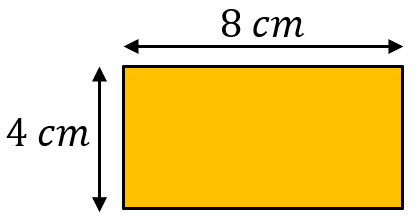 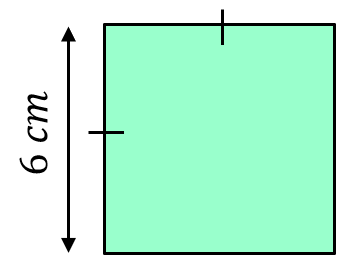 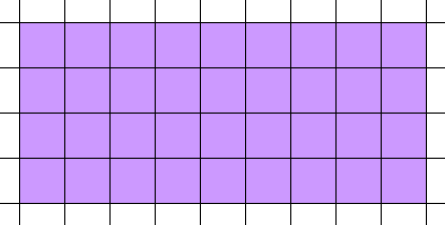 B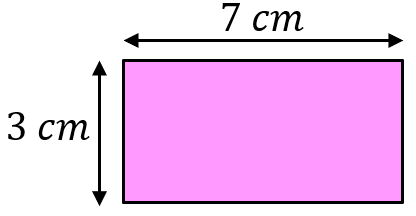 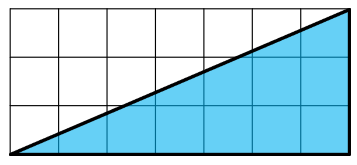 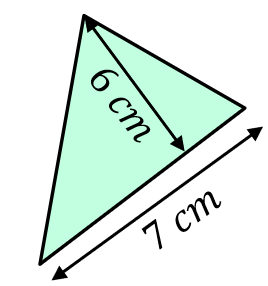 C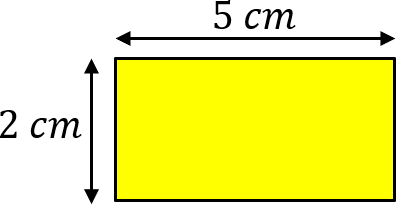 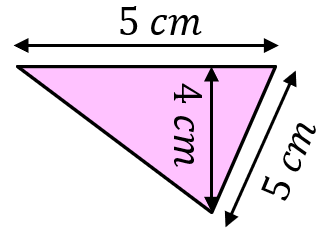 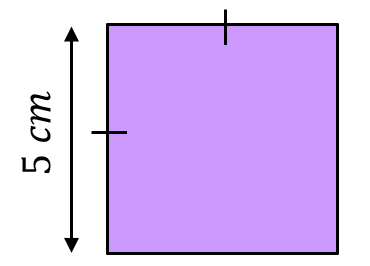 D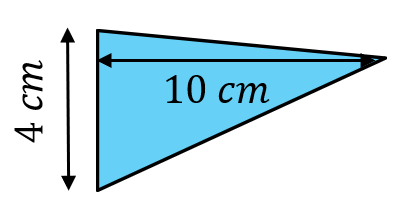 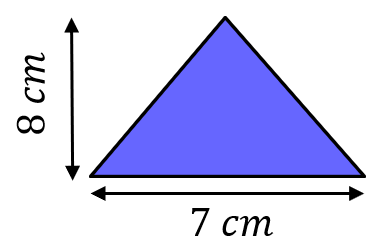 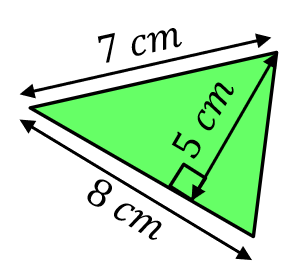 E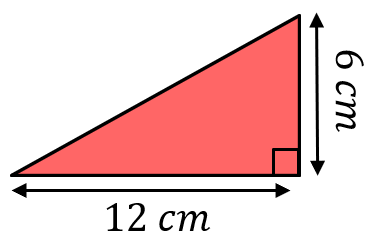 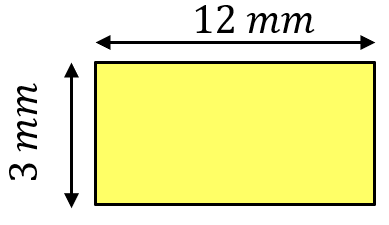 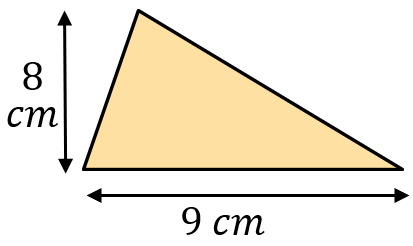 F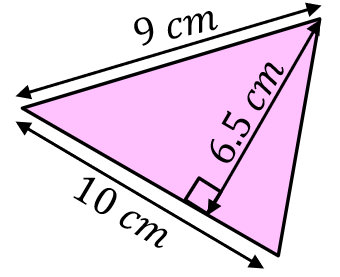 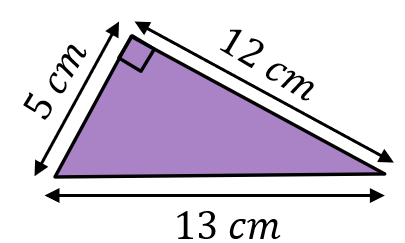 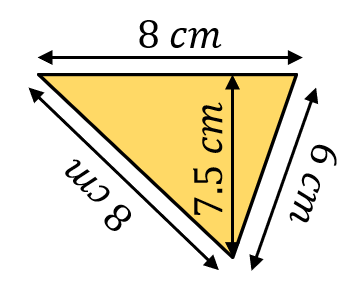 